СОВЕТ ДЕПУТАТОВ МУНИЦИПАЛЬНОГО ОБРАЗОВАНИЯНИКОЛАЕВСКИЙ  СЕЛЬСОВЕТ САРАКТАШСКОГО РАЙОНАОРЕНБУРГСКОЙ ОБЛАСТИ ТРЕТИЙ СОЗЫВРЕШЕНИЕпятнадцатого   заседания Совета депутатовмуниципального образования Николаевский  сельсоветтретьего  созываот 6 июня 2017 года        с.Николаевка                                    №  77 «О внесение изменений и дополнений в «Положение об Администрации муниципального образования Николаевский сельсовет Саракташского района Оренбургской области»В соответствии с Федеральным законом № 131-ФЗ от 06.10.2003 года «Об общих принципах организации местного самоуправления в Российской Федерации» и, руководствуясь Уставом муниципального образования  Николаевский сельсовет, Совет депутатов РЕШИЛ:1. Внести изменения и дополнения в «Положение об Администрации муниципального образования Николаевский сельсовет Саракташского района Оренбургской области», утвержденное решением Совета депутатов Николаевского сельсовета № 31 от 05.02.2016 года, согласно Приложения №1.	   2. Настоящее решение вступает в силу после обнародования и подлежит размещению на официальном сайте муниципального образования в сети интернет.             3. Контроль за исполнением данного решения возложить на постоянную комиссию по мандатным вопросам, вопросам местного самоуправления, законности, правопорядка, работе с общественными и религиозными объединениями, национальным вопросам и делам военнослужащих (Габзалилов Ф.Ш.)Глава муниципального образования –Председатель Совета депутатов                                                       С.Н.ДудкоПриложение №1к решению Совета депутатов муниципального образования Николаевский ___ сельсоветот  6 июня 2017 г   № 77  ____1. В «Положении об Администрации муниципального образования Николаевский сельсовет Саракташского района Оренбургской области» номера разделов 1, 2, 3, 4, 5, 6 указать в формате I, II, III, IV, V , VI соответственно. 2. Пункт 10 Раздела II дополнить подпунктами 11, 12 следующего содержания:«11) организация и осуществление муниципального контроля по вопросам, предусмотренным федеральными законами;12) организация и реализация мероприятий Комплексного плана противодействия идеологии терроризма в Российской Федерации на 2013-2018 годы.»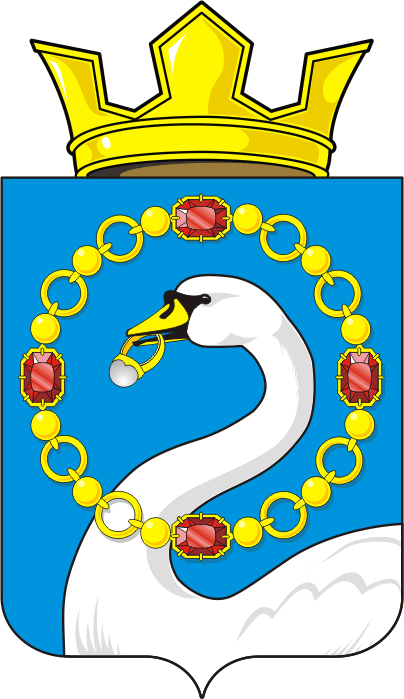 